 РЕПУБЛИКА БЪЛГАРИЯ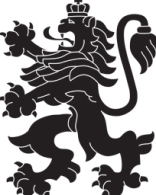  Министерство на здравеопазването Регионална здравна инспекция - Благоевград(341) ПРОЦЕДУРА ЗА Предоставяне на специални формуляри на аптеки за поръчка на лекарствени продукти, съдържащи наркотични веществаНормативна уредба:Чл. 62 и чл. 63 от  (),Наредба № 21 от 12.10.2000 г. за изискванията към документацията и отчетността при извършване на дейности с наркотични вещества и техните препаратиНаредба № 28 от 31.05.2001 г. за условията и реда, при които лечебните заведения, в които няма аптека могат да закупуват, съхраняват и отпускат наркотични вещества.Срок:До 1 ден от получаване на заявлението.Необходими документи:Заявление по образецДокумент, удостоверяващ внесена сума на стойността на заявените кочани със специални формуляри по сметка на РЗИ или на каса в бройОсъществяване на процедурата Заявлението за предоставяне на специални формуляри за поръчка на наркотични вещества се адресира до Директора на РЗИ. Заявлението, заедно с приложения платежен документ, се подава в звеното за административно обслужване в РЗИ-Благоевград чрез инспектора по наркотични вещества и се завежда в деловодната книга.Покупката на формулярите се регистрира от инспектора по наркотичните вещества в хартиен дневник съгл. чл.13, ал.4 от Наредба 21/2000 г.Срок на действие: съответстващ на документа.Банковата сметка на РЗИ-Благоевград се намира на уеб сайта в рубриката «Контакти»гр. Благоевград, ул. „Братя Миладинови“ № 2, тел.: 073/88 87 01, факс: 073/58 20 50, e-mail: rzibl@rzibl.orgwww.rzibl.org